Springvale Primary School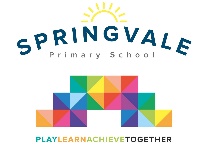 Learning Journal- a parental guide to what is going on! Weeks 18, 19 and 20Dates Covered: Monday 22nd January- Friday 9th February 2018General reminders:Please ensure that your child’s name and class are labelled on all items, especially coats and shoes!Please help us to demonstrate progress in reading by recording regular reading support in individual pupil recordsPlease bring PE kit in on a Monday and take it home on a FridayEarly Years Foundation StageEarly Years Foundation StageNursery (Foundation 1)Bedtime books and learning letter sounds (new sounds over coming weeks: cniedg)Supporting new children to settle in- friendshipTopic- people who help usPE days on Fri (AM) and Mon (PM)Reception (Foundation 2)Topic- people who help us: themes arfe vets, doctors and nursesHome learning- phonics games and readingPE day is Thursday (kit needed)Maths work- focus on sequencing events, measuring time and associated vocabulary/language. Capacity and weight work.Key Stage 1Key Stage 1Year 1Topic: I’m a Celebrity- Neil Armstrong and the moonHomework: Daily reading and sound cards, spellingsPE Days (Kit required): Monday and Friday Maths work: Subtraction/3D shape/place valueLiteracy work: Adventure: pirates and spaceYear 2Topic: All about me, science, healthy bodiesHomework, times tables and spellings done weeklyPE Days (Kit required): Tuesday and WednesdayMaths work: Time, money, finding the differenceLiteracy work: Instructions, lettersClass Text: Billionaire Boy (David Walliams) Flat StanleyLower Key Stage 2Lower Key Stage 2Year 3 (continued…)Topic: Stone age to bronze agePE Days (Kit required): Tuesday and ThursdayMaths work: Multiplication and division/area and co-ordinatesLiteracy work: Comprehension and creative writingHomework- reading and spellings Shared book: Stig of the DumpYear 4 (continued…)Topic: World War TwoPE Day (Kit required): Thursday and FridayMaths work: multiplication, fractions and measuresLiteracy work: Character and setting description. Developing plot in a story.Upper Key Stage 2Upper Key Stage 2Year 5 (continued…)Topic: Polar RegionsPE Days (Kit required): Wednesday and ThursdayMaths work: Fractions, decimals and percentagesLiteracy work: Diary writing, poetry and non-chronological reports. Non-fiction focus.Shared book: Perishing PolesSpelling test day: MondayYear 6 (continued…)Topic: Star WarsHomework: Weekly- out Friday, in the following FridayPE Day (Kit required): Tuesday and WednesdayMaths work: Fractions, decimals and percentages. Problem solving. Literacy work: Fiction: Star Wars storiesSpelling test day: Tuesday